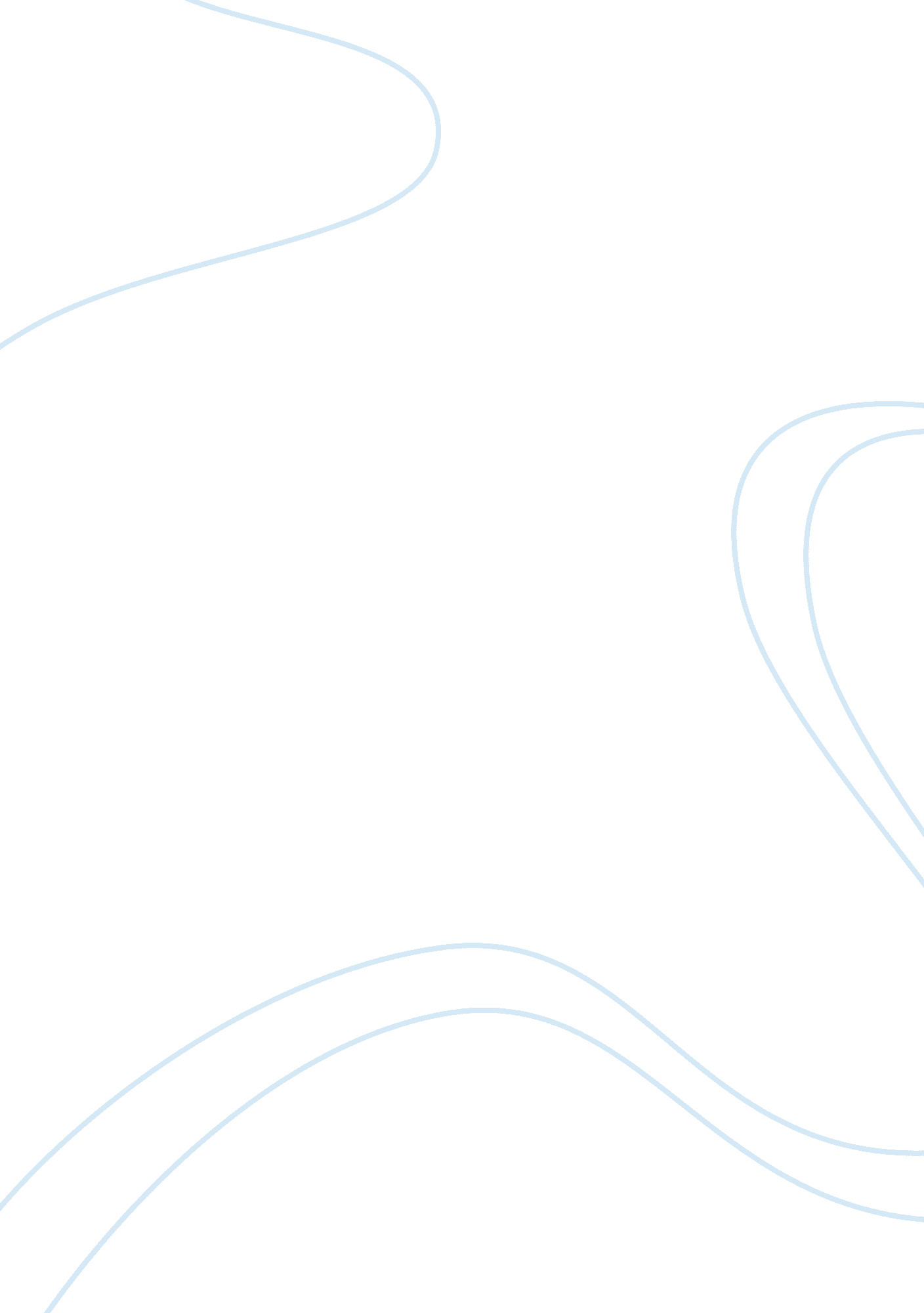 How risk management affects different business function business essay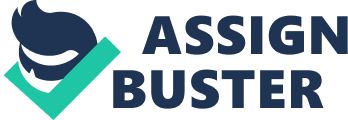 Risk management is a permanent, progressive development with the purpose of is an significant branch of company and industrial organization process. Risk administration has to deal with issues that could imperil accomplishment of significant objectives. A incessant risk management move towards is functional to efficiently await and lessen the risks that have significant impact on the task. HOW RISK MANAGEMENT AFFECTS DIFFERENT BUSINESS FUNCTION In order to fulfil this assignment, I’m going to used ARGOS as an example organisation that I’m going to discussed, and how the risk management effect in different business like this. To start, ARGOS is a well known company in UK, risk management had a negative effect with regards to Argos, this is effect might be negative effect in Argos online delivery service. The close essential to continue left from these perils and efficiently centre operation offers outstanding business measurement, mainly for organizations that don’t obtain complex risk organization ability. Argos Risk Online delivers an creative, subscription-based explanation that provide tremendously greater and modified risk-based intelligence straight to the desktop, unite exterior credit and monetary in order. Argos Risk Online generate important company worth across all the useful areas impacted by risk management as well as the income series, the compensation series and deliberate executive. This worth extends still additional for undersized or midsized companies that are not presently recruitment the position necessary to carry out and optimize these efficient areas. It offers a separate improvement to subscribers since it requires no preparation, continuing promise or new speculation in staff or infrastructure. The reason of Risk Management is to recognize possible trouble before they happen, so that risk-handling actions may be considered and apart as required diagonally the existence of the result or development to lessen adverse impacts on achieving objectives. Successful risk management includes before time and destructive risk classification during the group effort and contribution of related stakeholders, as described in the stakeholder participation arrangement address in the development preparation procedure district. Tough management across all applicable stakeholders is required to launch an setting for the free and open discovery and conversation of risk. While practical issues are a main concern equally near the beginning on and all through all project phases, risk management have to believe both inside and outside sources for cost, plan, and nominal risk. Untimely and destructive discovery of risk is significant since it is naturally easier, less costly, and less disorderly to make changes and right work hard work during the previous, relatively than the presently, phase of the development. Risk management can be separated into three parts: essential a risk management strategy; identify and analyzing risks; and conduct identified risks, as well as the performance of risk improvement plans when essential. EVALUATION OF METHODS OF ASSESSING RISK IN BUSINESS Strategic Strategic planning is an organization’s procedure of defining its strategy, or way, and making decisions on allocating its possessions to follow this approach. In order to decide the way of the group, it is required to recognize its current situation and the potential avenues throughout which it can practise a relaxed course of achievement. Normally, intentional preparation deal through at slightest single of three solution question: “ What make we perform?” “ Designed for whom do we do it?” “ How accomplish we do extremely well?” The solution mechanism of considered development includes a understanding of the firm idea, task, standards and strategy. Revelation is the outline what the company needs towards survive, or how it wants the earth in which it operates to be (an “ idealised” vision of the planet). It be a continuing vision and concentrates on the outlook. It can be affecting and is a basis of encouragement. For example, a contributions running by the unfortunate capacity contain a idea report which reads “ A globe with no deficiency.” Mission Defines the original function of an business or an enterprise, concisely telling why it exists with what it does to accomplish its idea. For example, the donations beyond may cover a task proclamation as” provided that jobs for the homeless and jobless”. Values Beliefs that are mutual among the stakeholders of an organization. Morals drive an organization’s ethnicity and priorities and give a structure in which decisions are made. For example, “ understanding plus skills be the keys to achievement” or “ provide male cash and nourish him intended for a day, but educate him to ranch and nourish him for living”. These instance maxims may situate the priorities of independence over shelter. Strategy Strategy, closely defined, means “ the art of the universal”- a grouping of the ends (goals) for which the definite is determined and the way (policies) by which it is looking for to get there. A strategy is occasionally called a roadmap – which is the track selected to flow towards the end visualization. The most essential part of implementing the plan is ensuring the business is going in the right way which is towards the end vision. Organizations at times sum up goals and objectives keen on an assignment declaration and/or a idea declaration. Others start by a visualization and assignment and make use of them to create goals and objectives. Many people fault the vision declaration designed for the assignment declaration, and at times one is just used as a longer term edition of the other. Still they are different; with the vision being a expressive picture of a required outlook situation; plus the task being a declaration of a motivation, appropriate currently as well as in the outlook. The task is consequently the means of effectively achieving the idea. This can be in the industry world or the armed forces For an organisation’s visualization and task to be proficient; they have to develop into assimilated into the organization’s society. They must also be assessed within and on the outside. The internal evaluation has to focus on how members within the association recognize their mission statement. The external assessment which includes all of the businesses stakeholders is important because it offers a altered perception. These discrepancies among these two assessments are able to offer insight into their success. A idea declaration is a declaration of where you are headed your expectations state – to make a picture of what your organization’s expectations makeup will be, and where the association is headed. EVALUATION OF APPROACHES TO MANAGING RISK IN BUSINESS There are lots of approaches to tactical preparation however usually one of the following approaches is used: Among the most helpful tools used for tactical preparation is SWOT study (Strengths, Weaknesses, Opportunities, and Threats). The major purpose of this means is to analyze interior strategic factors, strengths and weaknesses credited to the business, and external factors away from control of the organization such as opportunity and pressure. Other tools include: [Balanced Scorecards, which creates a efficient structure for tactical preparation; Scenario planning, which be initially used in the military and newly used with large corporations to analyze upcoming scenarios. PEST analysis (Political, Economic, Social, and Technological) STEER analysis (Socio-cultural, Technological, Economic, Ecological, and Regulatory factors) EPISTEL (Environment, Political, Informatic, Social, Technological, Economic and Legal). While initial strategies, study of the organization and its location as it is at the instant and how it can expand in the future, is significant. The studies have to be executed at an interior level as well as an outer level to identify all opportunities and pressure of the exterior surroundings as well as the strengths and weaknesses of the organizations. There are several factors to assess in the external situation analysis: Markets (customers) Competition Technology Supplier markets Labour markets The economy The regulatory environment investigation of the exterior situation usually focuses on the client. Management must be imaginative in formulating customer strategy, and must do so by thoughts about market situation shifts, how these can impact consumer sets, and whether those consumer sets be the ones the business requests to serve. With regard to market preparation particularly, researchers have suggested a series of action steps or guiding principle into agreement to which promote planners must prepared. Goals, objectives and targets tactical preparation is a extremely important business action. It is too vital in the society sector areas such as learning. It is practiced generally casually and officially. Tactical preparation and assessment processes have to end with objectives and a roadmap of ways to attain them. The objective of tactical preparation mechanisms similar to proper preparation is to increase specificity in business operation, particularly when long-term and high-stake performances are involved. One of the centre goals when drafting a considered plan is to expand it in a way that is simply adaptable into action plans. Most considered plans address high stage initiatives and overarching goals, however don’t get spoken (translated) into day-to-day projects and responsibilities that will be necessary to achieve the plan. Expressions or word option, as well as the stage a plan is in black and white, are together examples of simple ways to fail at translating your considered preparation in a way that makes intellect and is executable to others. Frequently, strategy be full with theoretical conditions which don’t attach into day-to-day realities for the employees possible to bear out the plan. The subsequent terms have been used in strategic planning: required end states, plans, policies, goals, objectives, strategies, plans and actions. Definitions vary, go beyond and fail to achieve intelligibility. The most common of these concepts are detailed, time bounce statements of planned future marks and universal and continuing statements of planned potential results, which generally models consign to as whichever goals or objectives. One model of organizing objectives uses hierarchies. Individual come up to recommends have short-term goals, medium-term goals, and long-term goals. In this form, one is able to be expecting to achieve short-term goals quite effortlessly: they stand just rather on top of one’s attain. At the previous extreme, long-term goals approach into view very difficult, almost not possible to attain. Using one objective as a stepping-stone to the next involves aim sequencing. A individual or group starts by attaining the simple short-term goals, afterwards steps up to the medium-term, after that to the long-term goals. Objective sequencing can build a “ goal stairway”. Within a managerial background, the association can co-ordinate goals so that they do not conflict with each other. The goals of one part of the business have to engage compatibly among those of other parts of the society. System Pyramid Successful and sustainable alteration efforts require best who distinguish how to administer adjust. At the simplest point, managing transform means: Knowing what you desire to attain and creating a convincing vision that motivates others recognize stakeholders and communicating with them early, always and frequently supervision the changing levels of sustain and confrontation that will unavoidably come out in reply to any change modify Leadership is a skillset that is required all through any deployment, from preparation and executing to satisfying improvements. amend management is necessary for both high level executives and program leaders, who are liable for setting the vision, communicate the vision and make the changes happen.] Assignment two Risk assesstment include: All the main drivers of business risk Impact of the different types of risk Analysis of seventy and likelihood of risk Suggested risk management strategies Approaches to crisis management Impact of breaks in business continuity Answers: MAIN DIVERS OF BUSINESS RISK 1. A business that leases property may be financially accountable for damage/destruction of the leased assets and loss of lessors rental earnings 2. A business may have contractual accountability to property owner for failure to comply with lease terms. 3. A business may lose use of leased property or its investment in improvements and betterments if leased assets is damaged or destroyed, or lease is invalid. 4. A company may be economically in charge for damages arising from the acts of its workers or agents in the range of their work. 5. A business may have straight responsibility for damages arising from its own neglectful hiring, supervision, and preservation of an employee or agent. 6. A business may be lawfully accountable for illegal contractual commitments by an employee or agent if the business appears to give the agent or employee power to make the commitment. 7. A business’ property or files may be broken or destroyed by a contractor hired to work on them. 8. A contractor may interrupt a business’ functioning plans by failing to complete work on time on an necessary business asset (for example, construction or renovation of premises, development of new software system). 9. A business may have contractual responsibility for failure to purchase insurance as necessary by a contract term (for example, a lease of property). 10. A business may incur extra interest/penalty charges on its line of credit if it is not capable to make loan payments. IMPACT OF THE DIFFERENT TYPES OF RISK To recognize the idea of risk, it is vital to recognize the different kinds of risk. Several types of risk involve every funds. These are called systematic risks. Market Risk: The risk that the worth of your asset will turn down as a effect of market condition. This type of risk is first and foremost related with stocks. You may purchase the stock of a promising or successful corporation merely to include its market worth drop with a usually declining stock market. Interest Rate Risk: The risk reason by changes in the ordinary level of knowledge duty in the open market. This kind of risk is mainly perceptible in the bond market since bonds are issued on definite interest rates. Usually, a increase in interest rates will grounds a turn down in market prices of existing bonds, whilst a refuse in interest rates tends to reason bond prices in the direction of increase. For example, say you purchase a 30-year bond at present with a 6% yearly yield. If interest rates climb, a new 30-year bond could be issued with an 8% yearly yield. The cost of your bond drops for the reason that investors aren’t prepared to pay full price for a bond that yields minus than the recent rate of attention. Inflation or Purchasing Power Risk: The risk that the return on your benefit will fail to outpace price increases. This type of risk is most strongly connected with cash/steady value investments. Thus, even though you may think a usual bank savings account is reasonably risk free, you actually could be behind purchasing power unless the awareness rate on the version exceeds the existing rate of inflation. Business Risk: This is the risk that issuers of an asset could run into monetary trouble and not be able to exist up to market outlook. For example, a company’s income can be damage by a court case, a amend in management or some other affair. Credit Risk: For bonds, this is the risk that the issuer could default on periodic interest costs and/or the reimbursement of principal. For stocks, it is the risk that the trade may reduce or reduce dividend payments due to financial troubles. SUGGESTED RISK MANAGEMENT STRATEGY A risk management strategy provides a planned and articulate move towards to identifying, assessing and managing risk. It builds in a procedure for frequently updating plus reviewing the evaluation based on new developments or performance taken. A risk management approach be able to be developed and implemented by even the fewest of groups or projects or built into a compound tactic for a multi-site global establishment. The development of identifying and reviewing the risks that you face is identified as risk assessment. By assessing risks you are able to be dynamically aware of where doubt surrounding proceedings or outcomes exists and identifying steps that can be taken to defend the administration, individuals and property concerned. How this is achieved and the level of feature which is measured can vary among organisations. In many situations, where employees or volunteers contain a extra hands-on task in the organisation, the Management Committee may not take absent the risk assessment themselves. My example 1: Implementing a risk management plan in a small system of government put apart one group meeting per year to reconsider the main risks faced by the group. One working group member has liability for risk management and facilitates the conversation. They guarantee that the conversation is recognized and exercise succeeding meetings to ensure growth next to performance are then followed up in succeeding meetings. Every 6 months this group constituent reports to the commission on any changes in the levels of danger faced. My Example 2: Implementing a risk management strategy in a large organisation Risk management is one of the key responsibility. To provide preparation for every manager inside the organisation to make sure that risk evaluation is built into their working practices and to allow them to carry out yearly risk assessments of every plan, with the organisation’s templates. These are afterwards collated by the Assistant Director to facilitate Senior Managers to discuss and consider the in general risks to the organisation. A prioritised summary of the top 30 risks is then obtainable to the Management Committee for their deliberation to guarantee they are happy to admit the risks to the organisation with support the actions being taken. Conducting risk assessment in spite of of who carries it out, risk assessment must be, orderly, recorded and frequently reviewed As a Management Committee, you will desire to concern yourself mainly with identifying and control major risks. “ Major risks are those risks which contain a high possibility of occurring and would, if they occurred, cover a severe impact on functioning presentation, accomplishment of aims and objectives or might damage the status of the charitable trust, altering the way management committee members, followers or beneficiaries might business with the assistance. However, it is reasonable and good preparation to make sure that risk evaluation forms an essential part of organization and preparation for the whole administration and its projects. APPROACHES TO CRISIS MANAGEMENT Crisis management is the practice by which an organization deals with a main episode that threatens to damage the association, its stakeholders, or the universal community. The study of disaster management originated by the big scale industrial and environmental disasters. Three elements are common to most definitions of crisis: (a) a threat to the organization, (b) the element of surprise, and (c) crisis is a procedure of alteration where the old system can no longer be maintained .” Therefore the fourth significant quality is the need for transform. If change is not needed, the occasion could more precisely be described as a breakdown or incident. In distinction to risk management, which involves assessing possible threats and finding the best ways to avoid those pressure, crisis management involves selling with threats before, during, and after they have occurred. It is a regulation inside the broader background of management consisting of skills and techniques necessary to recognize, assess, understand, and manage with a serious condition, particularly from the instant it first occurs to the point that revival procedures begin. IMPACT OF BREAKS IN BUSINESS CONTINUITY Six stages Business Continuity Management Lifecycle process 1. Modelling key business processes Modelling the business means gaining a thorough accepting of the business model and identifying ‘ key business’ processes (production, strategic, support) as well as mapping activities undertaken within each process (activities from within or from outside the organization). Risk Assessment (RA) action helps to identify possible causes of disturbance, the possibility of an occurrence, and the possible impact of recognized threats. 2. Business Impact Analysis (BIA) The reason of Business Impact Analysis is to recognize the systems, that when not present, could produce a risk to the survival of the business and to guarantee that these systems receive the right priority in the succeeding business continuity plan. 3. BCM strategy and processes Business Continuity Management strategy identifies options to carry on operations and maximize elasticity, e. g. back-up/redundancies of critical equipment, production alternatives (group subsidiaries, suppliers, subcontractors, competitors etc.), reputation management as well as risk transport solutions. 4. Business continuity planning The Business Continuity Plan (BCP) reflects BIA results and brings jointly the actions to be taken at the moment of an incident. A BCP is planned to achieve improvement of the business within the improvement time objectives recognized during the BIA development and procedures recognized, viewing roles and responsibilities, to shift from the ‘ short term’ emergency response plan to the business stability plan to carry business back. 5. Crisis management Crisis management is considered to allow a first but efficient reply to an event; it focus on stabilizing the situation and preparing the commerce for revival operations. A primary step is the suitable crisis statement to protect against status damages, which might be worse than the physical damages. Zurich Risk Engineering is here to sustain strategies and provide modified frameworks and templates to make easy the progress of modify prepared plans. 6. Training, exercising, maintenance and estimation A BCP cannot be measured consistent until it has been tested and has been confirmed functional/ operational, particularly since false confidence may be located in its reliability. 